Приложение №1к приказу №______от _______Модельразвития инклюзивного образованияв МБУ ДО «ЦЭКиТ»Модель развития инклюзивного образования направлена на создание условий для получения детьми с ограниченными возможностями здоровья дополнительного образования   наравне с нормально развивающимися детьми и реализацию следующих направлений:формирование инклюзивной культуры общества;создание универсальной безбарьерной среды;обеспечение вариативности предоставления образования детям с ОВЗ;обеспечение комплексного психолого-педагогического сопровождения детей с ОВЗ;создание условия для социализации и трудовой деятельности детей с ОВЗ;формирование системы методического сопровождения инклюзивного образования в МБУ ДО «ЦЭКиТ»;совершенствование  профессиональной компетентности педагогических работников, специалистов сопровождения, руководителя МБУ ДО «ЦЭКиТ».Нормативно-правовые основания разработки модели:Федеральный закон «Об образовании в Российской Федерации»Национальный проект «Образование»Концепция развития инклюзивного образования в Красноярском крае на 2017-2025 годыПлан реализации Концепции инклюзивного образования в Красноярском крае на 2017-2025 годы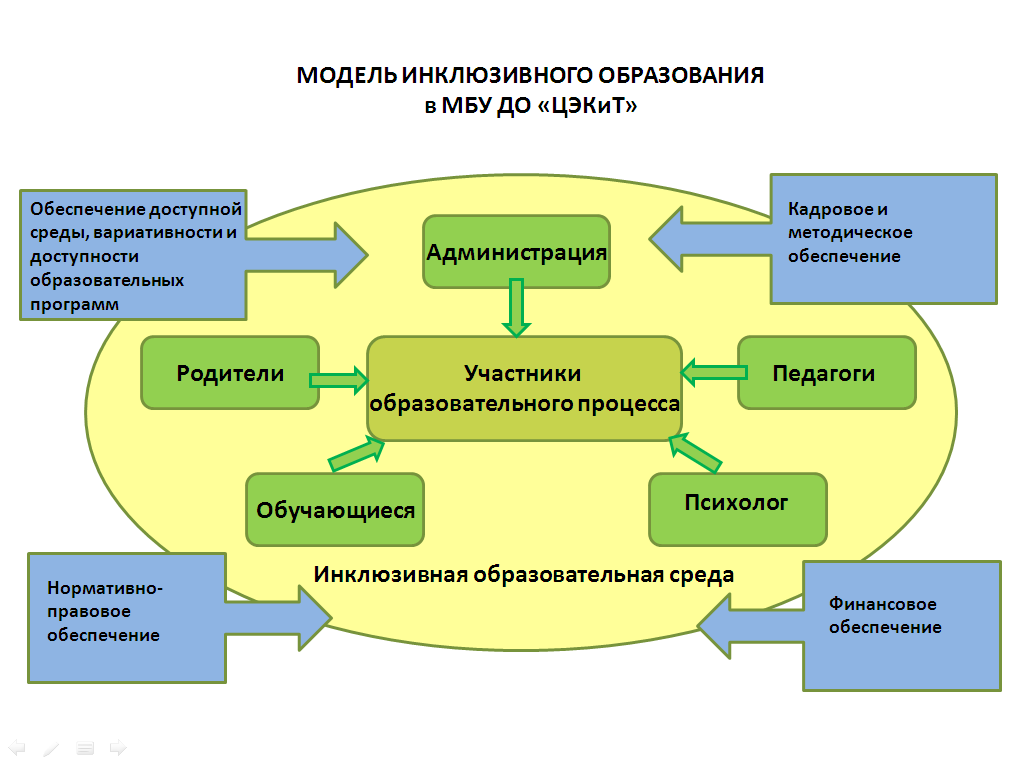 АНАЛИТИЧЕСКАЯ ЧАСТЬНа начало 2019-2020 учебного года в МБУ ДО «ЦЭКиТ» скомплектовано 3 группы с контингентом 27 детей, по программе «Поверь в себя», направленной на социализацию личности. В данных группах обучаются дети со смешанными видами ОВЗ. Содержание программы включает небольшой объем теоретического материала. Занятия строятся в основном из практических упражнений, мастер-классов, тренингов, самонаблюдений, бесед, игр, самоанализов, что дает детям знания и умения,  необходимые непосредственно в жизни. «Поверь в себя» - комплексная дополнительная общеразвивающая  программа, носящая ознакомительный характер, по следующим направлениям: спортивный туризм (маршруты),  экодизайн, психология.Ежегодно в МБУ ДО «ЦЭКиТ» проходит событийное мероприятие "У зимнего костра", посвященное Международному Дню инвалидов (проводимое в рамках краевой акции "Три П: "Понимаем, Принимаем, Помогаем" для детей с ОВЗ).Характеристика педагогических кадров:Недостаточная сформированность компетенций педагогов, работающих с детьми ОВЗ, в части написания АДОП, применения технологий, методов и приемов работы с детьми в условиях инклюзивного образования.Недостаточная мотивация педагогов к обучению детей с ОВЗ.Материально-техническое оснащение:В МБУ ДО «ЦЭКиТ» разработаны Паспорт доступности и «дорожная карта» по повышению показателей доступности. Отсутствует универсальная безбарьерная среда. Имеется возможность организовывать, в случае необходимости, индивидуальное обучение на дому. Равный норматив на фонд материального обеспечения на детей с ОВЗ и детей с нормативным развитием, не позволяет в полной мере обеспечить оборудование и инвентарем учебные кабинеты и лаборатории. Поэтому остается потребность в пополнении учебно-методическими комплектами.Взаимодействие с общественными и родительскими организациями по вопросам реализации инклюзивного образованияВ учреждении низкая активность общественных и родительских организаций в части реализации инклюзивного образования. Попечительским советом МБУ ДО «ЦЭКиТ» согласовывается образовательная нагрузка детей нормативно развивающихся и детей с ОВЗ.ЦЕЛЕВОЙ КОМПОНЕНТ:Цель - создание целостной, эффективно действующей системы, обеспечивающей качественное дополнительное образование детей с ограниченными возможностями здоровья с учетом их особых образовательных потребностей в условиях доступности и вариативности образовательных услуг.Задачи:Обеспечение доступной среды, вариативности и доступности образовательных программОбеспечение кадрового и методического сопровождения инклюзивного образования, совершенствование профессиональной компетенции педагогов, специалистов, администрацииОбеспечение нормативно-правовой базы организации инклюзивного образованияОбеспечение комплексного сопровождения детей с ОВЗ и детей инвалидов в соответствии с рекомендациями психолого - медико-педагогической комиссии и индивидуальной программы реабилитации и абилитации.СТРУКТУРНО-ФУНКЦИОНАЛЬНЫЙ КОМПОНЕНТ: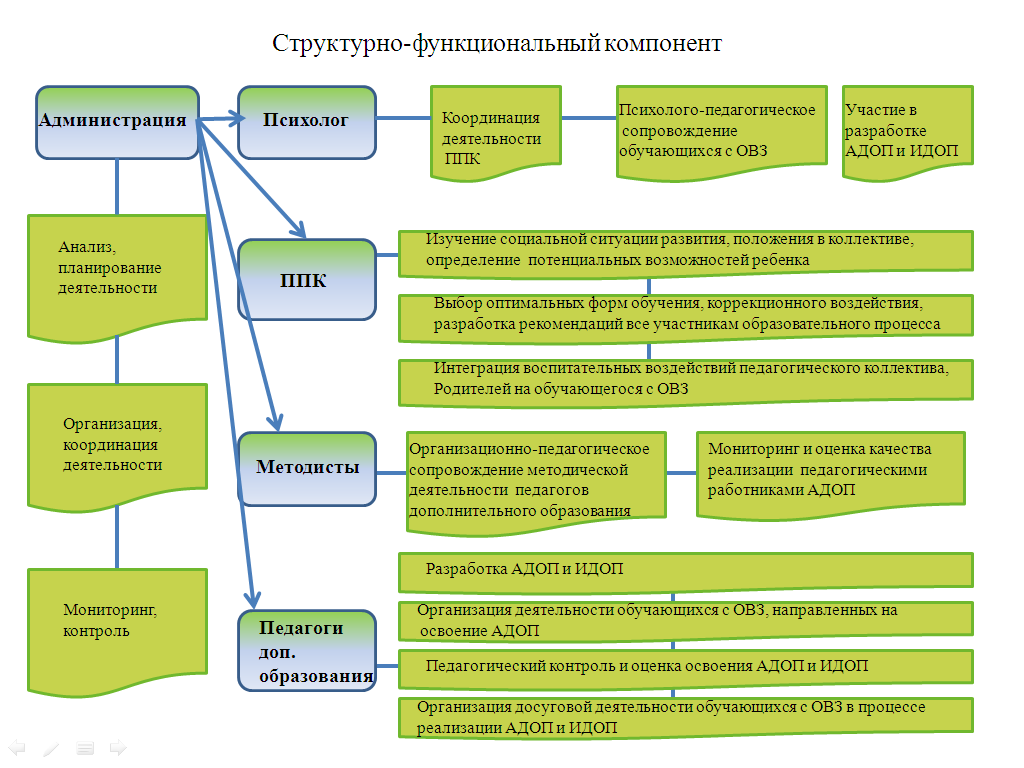 Участники образовательного процессаСОДЕРЖАТЕЛЬНО-ТЕХНОЛОГИЧЕСКИЙ КОМПОНЕНТСогласно Концепции развития инклюзивного образования в Красноярском крае на 2017-2015 годы (Указ Губернатора Красноярского края от 13.10.2017 №258-УГ), инклюзивное образование может реализовываться через формы:1. полная инклюзия – учащиеся с ОВЗ схожи по уровню развития со сверстниками, готовы к самостоятельному обучению и посещают образовательные организации;2. комбинированная инклюзия– учащиеся с особыми образовательными потребностями имеют уровень психофизического и речевого развития, соответствующий или близкий возрастной норме, на равных основаниях обучаются в общеобразовательных классах (группах комбинированной направленности) по индивидуальному учебному плану, получая коррекционную помощь специалистов;3. инклюзия–учащиеся с ОВЗ получают образование в условиях отдельного класса (группы компенсирующей направленности), но объединены в единое образовательное пространство с нормативно развивающимися учащимися. Смыслом данной интеграции является целенаправленная организация хотя бы минимального социального взаимодействия детей с нарушениями развития со сверстниками (праздники, конкурсы, выставки детских работ, кружки и т.д.) в рамках взаимодействия образовательных и межведомственных учреждений. 4. временная инклюзия – данная форма используется для детей, находящихся на индивидуальном обучении на дому, при которой учащиеся с ОВЗ имеют возможность социального общения со сверстниками (участие во внеклассных мероприятиях, общешкольной деятельности т.п.).МБУ ДО «ЦЭКиТ» самостоятельно разрабатывает локальные акты, которые определяют порядок организации инклюзивного образования: устав, положения, должностные инструкции, планы, приказы. Адаптированные основные общеобразовательные программы и адаптированные образовательные программы, индивидуальные учебные планы разрабатываются образовательными учреждениями в соответствии с ФГОС ДО, ФГОС НОО ОВЗ и ФГОС УО, примерными АООП.Содержание образовательного процессаСодержание образовательного процесса в группах с детьми с ОВЗ определяется дополнительными общеобразовательными программами, учебным планом, годовым календарным графиком и расписанием занятий, разрабатываемыми и утверждаемыми МБУ ДО «ЦЭКиТ» самостоятельно, а также индивидуальным учебным планом для ребенка с особыми образовательными потребностями.Специфика образовательного процесса в группах с детьми с ОВЗ состоит в организации индивидуальных и групповых коррекционно-развивающих занятий для детей с особыми образовательными  нуждами.Организация совместного обучения детей с различными особенностями развития и их условно нормативных сверстников - двусторонний процесс, который включает, с одной стороны, включение ребенка в новое для него образовательное пространство, с другой - приспособление самого образовательного учреждения к включению в свое пространство «необычных» детей. Возникает новая социальная ситуация, при которой создаются новые механизмы взаимодействия, взаимоотношений и новых социальных связей. Предполагаем:• ввести коррекционный компонент в вариативную часть учебного плана;• разработать индивидуальные учебные планы для детей с ОВЗ, детей инвалидов на полугодие; • организовать индивидуальные и групповые коррекционноразвивающие занятия для детей с ОВЗ, детей-инвалидов;• разработать индивидуальные листы обучения для обучающихся с ОВЗ;• использовать дистанционное обучение как один из инструментов реализации компетентностного подхода в образовании;• разработать систему объективной оценки уровня знаний умений и навыков, формирования компетентностного образовательного результата ребенка в соответствии с различными уровнями сложности программного материала;• использовать в образовательном процессе современные научно обоснованные и достоверные коррекционные технологии, адекватные особым образовательным потребностям детей с ОВЗ, детей-инвалидов;Успешность в решении обозначенных задач в значительной степени определяется кадровым ресурсом, готовностью педагогов к работе в условиях инклюзии, к овладению необходимыми профессиональными компетенциями, их развитию и совершенствованию. Координация деятельности педагогов, командный подход в решении актуальных проблем, возникающих в образовательной практике являются необходимым условием достижения целей и задач инклюзивной практики.ОЖИДАЕМЫЕ РЕЗУЛЬТАТЫ:создание «безбарьерной» образовательной и социальной среды инклюзивного образования, ориентированного на принципы принятия и взаимопомощи;обеспечение доступности, повышение качества и эффективности образования детей, в том числе с ОВЗ, детей-инвалидов через совершенствование образовательного процесса;формирование у всех участников образовательного процесса инклюзивной компетенции;подготовка достаточного количества квалифицированных педагогических кадров, владеющих методиками инклюзивного обучения, создание системы повышения их профессионального мастерства;создание надлежащих (нормативно-правовых, материально-технических и учебно-методических и т.д) условий для функционирования и развития инклюзивного образования в МБУ ДО «ЦЭКиТ»;сплочение ученического коллектива, развитие навыков сотрудничества, взаимодействия, взаимопомощи;ориентация воспитательной системы учреждения на формирование и развитие толерантного восприятия и отношений участников образовательного процесса.Показатели эффективности модели: - положительные результаты мониторинга образовательных достижений и динамики развития обучающихся с ОВЗ;- приобретение обучающимися с ОВЗ позитивного социального опыта, расширение социальных контактов со сверстниками, охват детей с ОВЗ дополнительными образовательными программами;- совершенствование профессиональной компетентности педагогов инклюзивного образования (результаты аттестации, курсовая подготовка, представление и тиражирование опыта работы);- удовлетворенность родителей детей с ОВЗ, родителей нормативно развивающихся детей, педагогов по результатам опросов, тестирования, анкетирования;Инструменты измерения результатов:Отчетность.Мониторинг доступности.Приемка учреждения к началу учебного года.Мониторинг реализации АДОП.Диагностика качества обучения.Независимая оценка качества условий образовательной деятельности.Внутренняя оценка системы качества образования в МБУ ДО «ЦЭКиТ».кол-воквалификационная категорияквалификационная категорияквалификационная категорияПрошли курсы ПК по работе с детьми ОВЗкол-воб\кПерваявысшаяПрошли курсы ПК по работе с детьми ОВЗПедагоги дополнительного образования142663Педагог-психолог11---Педагоги-организаторы5221-Методисты 2-11-Задачи «Сильные стороны»«Слабые стороны»Направления/предложения развития Обеспечение доступной среды, вариативности и доступности образовательных программ-имеется возможность организации обучения индивидуально на дому-разработаны Паспорт доступности и «Дорожная карта» по повышению показателей доступности-имеется возможность организации дистанционного обучения-нет специализированного оборудования для обучения детей с ОВЗ-отсутствие универсальной безбарьерной среды-Обеспечение современными средствами и системами, соответствующими образовательным потребностям детей-Разработка АДОП и ИДОП-Дистанционное обучение -Обеспечение материально-технических условий (безбарьерной образовательной среды, специального учебного оборудования, оборудования для использования тех или иных методов, приемов, технологий, информационно-коммуникативной среды);-Участие в конкурсах и социальных проектах по развитию инфраструктурыОбеспечение кадрового и методического сопровождения инклюзивного образования, совершенствование профессиональной компетенции педагогов, специалистов, администрации-есть штатная единица педагога-психолога- не все педагогические работники обучены методикам и технологиям инклюзивного образования детей- нет психолого-педагогического консилиума-Прохождение педагогами дополнительного образования, административным персоналом обучения по методикам инклюзивного образования-Разработка системы методического сопровождения педагогов, работающих с детьми с ОВЗ- организация работы ППКОбеспечение нормативно-правовой базы организации инклюзивного образования-создана модель инклюзивного образования МБУ ДО «ЦЭКиТ»- отсутствие НПА, регламентирующих инклюзивное образование в МБУ ДО «ЦЭКиТ»-внесение изменений в существующие и разработка новых локальных нормативно-правовых и регламентирующих документовОбеспечение комплексного сопровождения детей с ОВЗ и детей инвалидов в соответствии с рекомендациями психолого-медико-педагогической комиссии и индивидуальной программы реабилитации и абилитации.- в МБУ ДО «ЦЭКиТ» несколько лет успешно реализуется дополнительная общеобразовательная программа «Поверь в себя», направленная на социализацию детей с ОВЗ различных видов-нет разработанных в соответствии с требованиями АДОП и ИДОП-недостаточное взаимодействие с ОУ и ТПМПК-отсутствие ППК-Разработка АДОП и ИДОП для детей с ОВЗ-Организация работы психолого-педагогического консилиума-Работа в системе взаимодействия и поддержки с «внешними» социальными партнерамиАдминистрацияПроектирование образовательного процесса с учетом разработки и реализации индивидуальной дополнительной образовательной программы (ИДОП) для детей с особыми образовательными потребностями, в том числе - детей с ОВЗ (детей-инвалидов):• финансовое обеспечение реализации ИДОП;• внесение изменений в существующие и разработка новых локальных нормативно-правовых и регламентирующих документов • кадровое обеспечение реализации ИОП (наличие кадров, повышение квалификации, стимулирование);• обеспечение материально-технических условий (безбарьерной образовательной среды, специального учебного оборудования, оборудования дляиспользования тех или иных методов, приемов, технологий, информационно-коммуникативнойсреды);• поиск необходимых ресурсов, социальное партнерство (организация сотрудничества с ТПМПК, общественными организациями,учреждениями здравоохранения, социального обеспечения и др.);• организация мониторинга образовательной среды, анализ и оценка эффективностидеятельности специалистов образовательной организации в направлении обучения и сопровождения детей с ОВЗПедагоги дополнительного образованияПроектирование образовательного процесса с учетом реализации ИДОП,создание условий для развития позитивныхпотенций каждого ребенка:• разработка индивидуальных дополнительных образовательных программ (ИДОП) и адаптированных дополнительных образовательных программ (АДОП);• организация развивающей среды в учебном коллективе; • создание и поддержка эмоционально-комфортнойатмосферы в учебном коллективе,формирование у детей отношенийсотрудничества, принятия; • формирование у всех обучающихся положительной учебной мотивации;• выстраивание содержания обучения в соответствии с образовательнымипотребностями и возможностями каждого обучающегося;• применение технологий обучения ивоспитания, отвечающих задачам развития всех детей и индивидуальных образовательныхпрограмм;Педагог-психолог- устанавливает актуальный уровенькогнитивного развития ребенка, определяет зону ближайшего развития;- выявляет особенности эмоционально-волевой сферы, личностные особенности детей, характер взаимодействия со сверстниками, родителями и другимивзрослыми;- определяет направление, характер и сроки коррекционно-развивающей работы с ребенком (детьми);- ставит и решает задачи гуманизациисоциальной микросреды, в которой обучается (или будет обучаться) ребенок;- помогает педагогу и другим специалистам наладить конструктивное взаимодействие как сродителями ребенка с ОВЗ, так и родителями обучающихся Учебного коллектива;ОбучающиесяПрием детей с отклонениями в развитии в учреждение дополнительного образованияосуществляется на основании заявления родителей и заключенияПМПК, содержащего рекомендации по выбору образовательной программы. РодителиОбучение по АОП и ИОП только с согласия родителей (законных представителей).Совместное участие родителей и детей во внеклассных и образовательных  мероприятиях.Регулярное проведение обучающих семинаров и тренингов для родителей.